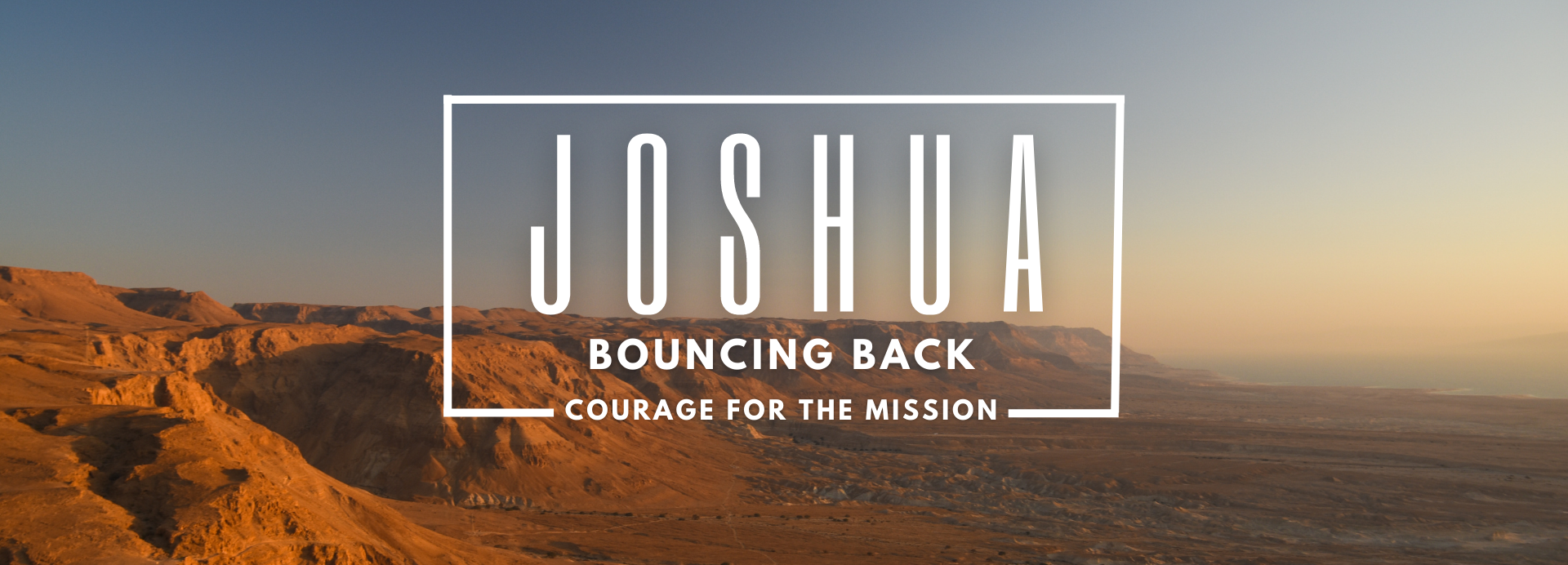 Sunday, March 26, 2023Pastor Keith ThompsonJoshua 8:1-35Principle #1: God’s people are ______________________ when they repent and return to Him (1-29).Principle #2: God’s people are ______________________ when they make His Word central to life and practice (30-35).   
